Fraser Valley Cross Country AGM MinutesNovember 22nd, 2018White Spot Restaurant, GuildfordWelcome:In attendance:Davey Gin (WRC), Mitch Skjeveland (WRC), Vince Van Dyk (Abby Christian), Sue Northey (Vedder), Don Sparks (WNG), Senaka Suriya (Langley Fund), Vince Gabel (FWP), Frederique Muirhead (QE), Colin Campbell (SEMI), Greg Worsley (EP – CHAIR).Regrets:Phillip Barrington (RS), Cam Comeau (PM), Katherine Chung (GE) Colin, Andrew Lenton (MR)Agenda and 2016 Minutes:Agenda for 2018 – MOVED Van Dyk, Gin“Adopt 2016 Agenda as presented”PASSED 9-0Minutes from 2017 – MOVED Gin, Sparks“Accept the 2016 minutes as presented”PASSED 9-02018 Financial Review:Increased fees helped cover losses from last year.$119.29 in the blackBudget from 2018 – MOVED Gabel, Northey“Accept the budget as outlined”PASSED 9-02018 Zone Reviews:Surrey/Delta – Vince Gabel 4 races; Good numbers (except for grade 8s girls) -- moved around SurreyLangley – Don Sparks 4 races (all at Aldergrove).  Many Abby schools are attending.Upper Valley - Sue Northey2 races: numbers are low, good for local runners. District is moving to Grades 6,7,8.Coquitlam – Philip Barrington4 races; Many combined races with NW & Burn2018 Fraser Valley Championship Review – Greg Worsley & Don SparksGreat dayTiming was perfect.  All mistakes were made by coachesOne para entry – ran with 8s (only one lap).2018 BC Championship Review – Greg Worsley:Nanaimo – good race.  Tight at start.  Tight turns on course.FV did very average plus.  Better than last year.2018 BC Commission Report – Greg Worsley:New distances  Jr – 4 km  Sr – 5kmNext BCs at Clearbrook Park hosted by MEI & Abby Ch – Andrew Lenton (MR) is ChairZone re-alignment – FVE got screwed.  Being revisited next year.Berthing for 2019 Fraser River North (449) 4 	26 Fraser River South (475) 4 	25 Fraser Valley East (307)  3 	16Next Year’s (2019) Dates:SF: Email date to Greg WorsleyFVE: Email dates to Don and/or SueOct 23 – SFs at Crescent ParkOct 23– FVEs at Aldergrove Lake ParkMotion Motion to disband FVXC with a balance of $119.29 (which will be returned to the FV) due to the FVSSAA being disbanded in July 2019  - MOVED Sparks,GinPASSED 9-0Motion to Adjourn - MOVED Gin, SparksPASSED 9-0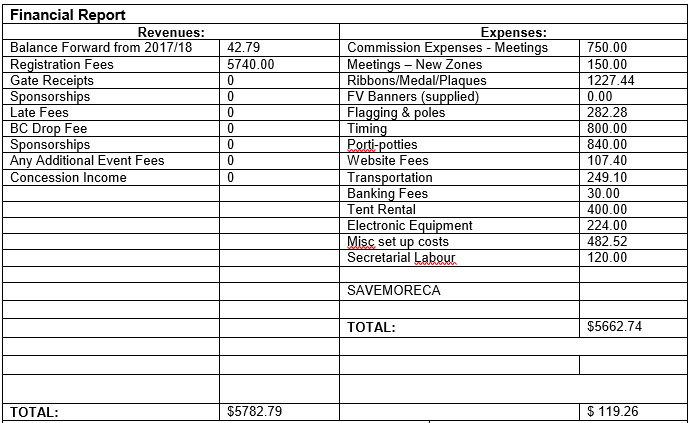 